EĞİTİM VE BİLİM BAKANLIĞIEĞİTİM GELİŞTİRME BÜROSU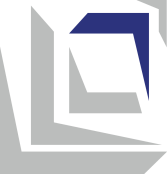 Öğretim proğramıII. sınıf İNGİLİZCE DİLİÜsküp, 2021ÖĞRETİM PROGRAMIN TEMEL YAPISIULUSAL STANDARTLARLA İLİŞKİMüfredatta listelenen öğrenme sonuçları, ulusal standartlar dışındaki dillerin kullanım alanı kapsamında yer alan aşağıdaki yetkinliklerin kazanılmasını sağlar:Müfredat ayrıca aşağıdaki alanlarda ilgili yetkinlikleri içerir: Dijital Okuryazarlık, Kişisel ve Sosyal Gelişim ve Ulusal Standartların Toplum ve Demokratik Kültürü.ÖĞRENİM KAZANIMLARIÖğretmen, ders boyunca tüm etkinliklere tüm öğrencileri dahil ederek kapsayıcılık sağlar. Uygun yaklaşımlar (bireysel, farklılaşma, takım çalışması, sınıf desteği) kullanarak her çocuğun bilişsel ve duygusal  meşgul olmasını sağlar. Engelli öğrencilerle çalışırken, bireysel bir eğitim planı uygular (özel bekleme sonuçları ve değerlendirme standartları ile) ve mümkün olduğunda profesyonel kişilerden ek destek alır (kişisel ve eğitim asistanları, eğitim mediyatörü, gönüllü öğretmenler ve  merkezi okullarından profesyoneller). Öğrenme zorluklarını zamanında tespit edebilmek, merkezi okullardaki profesyonellerin öğrenme sonuçlarını ulaşmalarını teşvik etmek ve desteklemek için tüm öğrencileri, özellikle hassas gruplardan olanları düzenli olarak izler.Etkinliklerin gerçekleşmesinde öğretmen kız ve erkek çocuklarına eşit davranır, onlara cinsiyetçi kalıp önyargılar yüklememeye özen gösterir. Çalışma grupları oluştururken cinsiyet dengesini sağlamaya çalışır. Öğretimde ders materyalleri seçerken, cinsiyete ve etnik/kültürel açıdan duyarlı ve cinsiyet eşitliğini teşvik eden, yani kültürlerarasılığı teşvik eden illüstrasyonlar ve örnekler kullanın.Mümkün olduğunda öğretmen, öğretimin planlanması ve uygulanmasında konuların/içeriklerin/kavramların entegrasyonunu yapar. Entegrasyon, öğrencilerin diğer konuların bakış açılarını,  çalıştıkları konuya dahil etmelerine ve farklı alanlardan gelen bilgileri tek bir bütün halinde birleştirmelerine olanak  sağlar.Etkinliklere katılım için öğrenciler etkinliğin/görevin gerçekleşmesinde  başarı düzeyini gösteren geribildirimler alır ve geliştirme yönergeler verilir (biçimlendirici değerlendirme). İngilizce dersin ikinci sınıfta öğrenciler anlama ve konuşma ile dinleme becerilerine hakim olduğundan, öğretmen şunları izler ve değerlendirir:Öğretmen veya sınıf arkadaşları tarafından sorulan sorulara sözlü cevaplar;Sözel olmayan tepkiler ve performanslar;Verilen talimatlara tepkisi: Kitabını aç (kapat), lütfen! / Sessiz ol, lütfen! / Şuna bak, lütfen! / Otur, lütfen! / Yukarıyı (aşağı), lütfen! / Ayağa kalk, lütfen! / Dokun burnunuz lütfen!);Verilen dil talimatlarına göre çalışır (illüstrasyonlar, çizimler, modeller, vb.);İngilizce performans etkinlikleri (şarkı söyleme, rol yapma).Dersİngilizce diliDersin türü / kategorisiZorunluОдделениеII (ikinci)Öğretim proğramındaki  konular / alanlarBen ve evdeki diğer kişilerBen ve okuldaki diğer kişilerBen ve yakın çevremdeki diğer kişilerSerbest zamanlarda ben ve diğerleri Ders sayısıHaftada 2 saat / yılda 72 saatEkipmanlarİkinci sınıfta İngilizce öğretiminin başarılı bir şekilde uygulanabilmesi için aşağıdakiler kullanılacaktır:● bilgisayar, yazıcı, projektör, tahta;● oyun etkinlikleri, fotoğraflar, resimler, oyuncaklar için bebekler;● doğum günü kartları yapmak için malzeme, kağıt, makas, renkli kağıt, yapıştırıcı, bloklar, oyun hamuru, ahşap boya kalemleri, keçeli kalemler.Öğretim kadrosunun normatifiİngiliz dili ve edebiyatı / edebiyatı mezunu, VII / 1 veya VIA (MRK'ye göre) ve 240 EKTS;İngiliz dili ve edebiyatı mezunu (İngiliz dili ve edebiyatı profesörü unvanı ile), VII / 1 veya VIA (MRC'ye göre) ve 240 AKTS;ngiliz dili ve edebiyatı / edebiyatında tamamlanmış çalışmalar - başka bir yön ve akredite yüksek öğretim kurumlarının edinilmiş uygun pedagojik-psikolojik ve metodolojik hazırlığı ile, VII / 1 veya VIA (MRC'ye göre) ve 240 AKTS.İngilizce dil modülü ile sınıf öğretimi için tamamlanmış eğitim- VII / 1 veya VIA (MRK'ye göre) ve 240 EKTS;Makedonca ve İngilizce eğitim programında tamamlanmış dört yıllık eğitim (Makedonca ve İngilizce profesörü unvanı ile), VII / 1 veya VIA (MRK'ye göre) ve 240 EKTSİngilizce ve diğer dillerde tamamlanmış iki dersli çalışmalar, akredite yüksek öğretim kurumlarının edinilmiş uygun pedagojik-psikolojik ve metodolojik hazırlığı ile, VII / 1 veya VIA (MRK'ye göre) ve 240 EKTSİngilizce dili mezunu (lisansüstü filolog unvanıyla), akredite yüksek öğretim kurumlarının edinilmiş uygun pedagojik-psikolojik ve metodolojik hazırlığı ile. VII / 1 veya VIA (MRK'ye göre) ve 240 EKTSBaşka bir eğitim programında İngilizce eğitimi mezunu, akredite yüksek öğretim kurumlarının edinilmiş uygun pedagojik-psikolojik ve metodolojik hazırlığı ile. VII / 1 veya VIA (MRK'ye göre) ve 240 EKTSÖğrenci şunları bilir ve yapabilir:II-A.1en yakın kişisel öneme sahip alanlara (kişisel ve aile bilgileri, ihtiyaçlar ve ilgi alanları gibi) atıfta bulunan cümleleri ve sık kullanılan ifadeleri anlar;II-A.5bilinen konularda basit ve doğrudan bilgi alışverişi gerektiğinde özel ve günlük durumlarda iletişim kurmar;II-A.6tüm sesleri ve ses gruplarını, herhangi bir düzensizliğin iletişimi engellemediği durumlarda, aksan ve tonlama kurallarına uyarak açık ve doğru bir şekilde telaffuz eder;II-A.7doğrudan deneyimlerden kaynaklanan ve/veya doğrudan ilgilenilen konu ve durumlara atıfta bulunan en sık kullanılan ifadeleri ve cümleleri kullanır;II-A.9Yazılı ve sözlü anlatımda temel dil bilgisi kurallarına ve istisnalarına uyar.Öğrenci şunları anlar ve kabul eder:II-B.1başka bir dil öğrenmek, birkaç dili öğrenmeyi ve farklı kültürel / dil gruplarının üyeleriyle iletişim kurma fırsatını kolaylaştırır;II-B.3diğer dilleri öğrenmek, farklı dillere ve kültürlere karşı ilgi ve merak geliştirir;II-Б.4diğer dilleri öğrenmek, diğer kültürlere saygıyı geliştirir ve kültürlerarası yetkinlikleri geliştirir.Öğrenci şunları bilir ve yapabilir:IV-A.2bir görevi/sorunu ne zaman ve ne şekilde çözmenin gerekli olduğunu ve BİT kullanımının gerekli olduğunu değerlendirmek;IV-A.5hangi bilgilere ihtiyaç duyduğunu belirler, dijital verileri, bilgileri ve içerikleri bulur, seçer ve indirir; V-A.6öğrenme ve kendini geliştirme için hedefler belirler ve bu hedeflere ulaşma yolunda ortaya çıkan zorlukların üstesinden gelmek için çalışır;V-A.7öğrenmelerini kolaylaştırmak ve gelecekte kendi davranışlarını ayarlamak için kendi deneyimlerini kullanır;V-A.13başkalarıyla iletişim kurar ve duruma uygun olarak kendini sunar;V-A.14aktif olarak dinler ve uygun şekilde tepki verir, başkaları için empati ve anlayış gösterir ve kendi endişelerini ve ihtiyaçlarını yapıcı bir şekilde ifade eder;V-A.15ortak hedeflere ulaşmak için başkalarıyla işbirliği yapar, kendi görüş ve ihtiyaçlarını başkalarıyla paylaşır ve başkalarının görüş ve ihtiyaçlarını dikkate alır;V-A.17kendileri için geri bildirim ve destek ararlar, ancak aynı zamanda başkalarının yararına yapıcı geri bildirimler ve destek sağlarlar;V-A.19sonuçlar çıkarmak ve rasyonel kararlar vermek için önerilerde bulunur, farklı olasılıkları değerlendirir ve sonuçları tahmin eder;VI-A.3görüşlerini formüle eder ve tartışır, diğer insanların görüşlerini dinler ve analiz eder ve aynı fikirde olmasalar bile onlara saygıyla davranır;VI-A.5insanlar arasındaki farklılıkları herhangi bir temelde (cinsiyet ve etnik köken, yaş, yetenekler, sosyal statü vb.) anlar;VI-A.6kendisinde ve başkalarında kalıp yargıların ve önyargıların varlığını tanır ve ayrımcılığa karşı çıkar.Öğrenci şunları kabul eder ve bilir:IV-B.1dijital okuryazarlık günlük yaşam için esastır - öğrenmeyi, yaşamı ve çalışmayı kolaylaştırır, iletişimin, yaratıcılığın ve yeniliğin genişlemesine katkıda bulunur, eğlence için çeşitli fırsatlar sunar;V-B.3kişinin kendi başarıları büyük ölçüde yatırım yaptığı işe ve elde ettiği sonuçlara bağlıdır;V-B.4yaptığı her eylemin kendisi ve/veya çevresi için sonuçları vardır;V-B.7inisiyatif, azim, sabır ve sorumluluk, görevlerin uygulanması, hedeflere ulaşılması ve günlük durumlarda zorlukların üstesinden gelinmesi için önemlidir;V-B.8başkalarıyla etkileşim iki yönlüdür - nasıl başkalarından kendi ilgi ve ihtiyaçlarından memnun olmasını sağlamasını isteme hakkına sahipse, başkalarına da kendi ihtiyaçlarını karşılamaları için alan verme sorumluluğuna sahiptir. V-B.9geri bildirim aramak ve yapıcı eleştiriyi kabul etmek, bireysel ve sosyal düzeyde kişisel ilerlemeye yol açar.Konu: BEN VE EVDEKİ DİĞER KİŞİLERToplam ders sayısı: 18Konu: BEN VE EVDEKİ DİĞER KİŞİLERToplam ders sayısı: 18Konu: BEN VE EVDEKİ DİĞER KİŞİLERToplam ders sayısı: 18Öğrenme ÇıktılarıÖğrenci şunları yapabilecektir:1. Selamlaşır, kendini tanıtır, iletişim kurduğu kişiye soru sorup ve ilk cevaplar vererek resmi olmayan bir şekilde tanıtmasını / veda etmesini ister;2. İletişim kurduğu kişi önünde ailesini temsil eder;3. Belirli sayıda kelimenin anlamını anlar ve bunları uygun bir bağlamda kullanır (ailelerinin üyeleri, binaları ve evdeki nesneler);4. Aile ve evin temsili, sahiplenilmesi ve betimlenmesi bağlamında Present Simple Tense'de (to be -olumlu ve olumsuz) basit cümleler kurarken şahıs zamirlerini, this işaret zamirini, iyelik sıfatlarını ve yer önerilerini kullanır. .Öğrenme ÇıktılarıÖğrenci şunları yapabilecektir:1. Selamlaşır, kendini tanıtır, iletişim kurduğu kişiye soru sorup ve ilk cevaplar vererek resmi olmayan bir şekilde tanıtmasını / veda etmesini ister;2. İletişim kurduğu kişi önünde ailesini temsil eder;3. Belirli sayıda kelimenin anlamını anlar ve bunları uygun bir bağlamda kullanır (ailelerinin üyeleri, binaları ve evdeki nesneler);4. Aile ve evin temsili, sahiplenilmesi ve betimlenmesi bağlamında Present Simple Tense'de (to be -olumlu ve olumsuz) basit cümleler kurarken şahıs zamirlerini, this işaret zamirini, iyelik sıfatlarını ve yer önerilerini kullanır. .Öğrenme ÇıktılarıÖğrenci şunları yapabilecektir:1. Selamlaşır, kendini tanıtır, iletişim kurduğu kişiye soru sorup ve ilk cevaplar vererek resmi olmayan bir şekilde tanıtmasını / veda etmesini ister;2. İletişim kurduğu kişi önünde ailesini temsil eder;3. Belirli sayıda kelimenin anlamını anlar ve bunları uygun bir bağlamda kullanır (ailelerinin üyeleri, binaları ve evdeki nesneler);4. Aile ve evin temsili, sahiplenilmesi ve betimlenmesi bağlamında Present Simple Tense'de (to be -olumlu ve olumsuz) basit cümleler kurarken şahıs zamirlerini, this işaret zamirini, iyelik sıfatlarını ve yer önerilerini kullanır. .İçindekiler (ve kavramlar)Değerlendirme standartlarıа) Dil fonksiyonları:Selamlaşma/vedalaşma (resmi olmayan): Hi! Hello! See you, bye! Kendinizi ve aile üyelerinizi tanıtmak: What’s your name? My name is Aktan. / This is my cousin. / How old are you? I’m six.Komut vermek: Open (close) your book, please! / Be quiet, please! / Look at this, please! / Sit down, please! / Point up (down), please! / Stand up, please! / Touch your nose, please!Diğer kişinin yavaş ve net bir şekilde, öğrencilerin yaşına uygun bir hızda konuşması şartıyla, iletişimde bulunduğu kişiyi dikkatlice takip ederek, resmi olmayan selamlamaların uygun geri bildirimi yoluyla kısa bir diyaloga katılır.Sözlü/sözsüz dilde kısa emir cümlelerine yanıt verir.Kabul edilen kısa komut cümlelerini sözlü/sözsüz dilde söyler.Kabul edilen kısa komut cümlelerini bağımsız olarak üretir.b) Sözcük birimleri: Aile üyeleri: mother, father, brother, sister, baby, aunt, uncle, grandmother, grandfather, cousinEvdeki alanlar (odalar): a bedroom, a bathroom, a living room, a dining room, а kitchenEvdeki eşyalar: a chair, a bed, a table, a lamp, a mirror, a cabinet, a toy boxAile öyelerini adlandırır (daha yakın ve daha geniş).Evdeki alanları (odaları) ve nesneleri sayar.Aile üyeleri, odalar (odalar) ve evdeki nesnelerle ilgili konularda benimsediği sözcüksel öğeleri çoğaltır ve bağımsız olarak üretir.Dilbilgisi yapılarını ve temel cümle modellerini doğru uygulayarak evdeki odalar (nesneler) ve nesnelerle ilgili basit soruları yanıtlar.Yakın ve geniş aile bireylerinin uygun temsili yoluyla kısa bir diyaloga katılır (diğer kişinin yavaş ve anlaşılır, öğrencilerin yaşına uygun bir hızda konuşması şartıyla).v) gramer yapıları:Kişi zamirleri: I, you, he/she/it, you, theyİşaret zamirler (tekil): This is…Edatlar: on, in, underFiiler: live, work, visitİyelik sıfatları: My, your, his, her...My grandfather / her auntPresent Simple Tense of TO BE (olumlu zaman): I am / You are / He/She/It is / They arePresent Simple Tense of TO BE (olumsuz zaman): I am not / You are not / He/She/It is not / They are notKendini ve yakın ve geniş aile üyelerini tanıtmayla ilgili basit soruları yanıtlar.Kendini ve aile bireylerini tanıtmak için şahıs zamirlerini kullanır.Mekânsal olarak iletişimde bulunduğu kişiye yakın olan bir nesneyi/kişiyi işaret ederken basit cümlelerde işaret zamirlerini kullanır.İyelik sıfatlarını basit cümlelerde kullanmayı bilir. Odaları (odaları) ve evdeki nesneleri tanımlarken basit cümlelerde yer önerilerini kullanır: içinde, üstünde, altında, üstünde (evdeki nesnelerin yerleştirilmesi).Alanları (odaları) ve evdeki nesneleri tanımlarken basit cümlelerde yer zamirleri kullanır: in, on, under, above  (evdeki nesnelerin yerleştirilmesi).• Sunarken, ifade ederken ve kısa açıklamalar yaparken dilbilgisi yapılarını uygun şekilde uygular.d) Kültürlerarası içerikler:Birthday: cake, candles, present, partyHappy Thanksgiving!Christmas: lights, candy canes, Christmas carols, angels, bells, cookies and milk, hot chocolate New Year: fireworks, countdown from 10 to 1, midnight  Mother’s Day: flowers, a card, hugsFather’s day: chocolate, a card, hugsBir açıklamayı duyduktan sonra bir doğum günü kutlamasını tanımlar..Doğum günü kutlamasıyla ilgili bir konuda bağımsız olarak benimsenen sözlüksel öğeler üretir.Bir anlatıma dayalı olarak tatilleri tanımlar ve ayırt eder.Tatillerle ilgili benimsenen sözcükleri bağımsız olarak üretir/kullanır: Şükran Günü, Noel, Yeni Yıl.Şükran gününü kutlar.Anneler Günü ile ilgili benimsenen sözcük öbelerini bağımsız olarak üretir.Anneler Günü'ne adanmış bir çocuk şarkısı çalar.Bağımsız olarak Babalar Günü ile ilgili benimsenen sözcük öbeklerini üretir;Babalar gününü kutlar.Etkinlik  örnekleriÖğretmen selam verir, kendini tanıtır ve öğrenciler resmi olmayan bir şekilde selamlaşır ve vedalaşırlar.Öğretmen, yakın ve geniş ailenin tüm üyelerini temsil etmek için resimler kullanır. Gruplara ayrılan öğrenciler, resimlerden sürükleyerek daha geniş bir aile "oluştururlar" ve her grup, ailenin hangi üyesini temsil ettiğini ve "kendi" ailesinin diğer üyeleriyle nasıl bir ilişki içinde olduğunu söyler.Öğretmen evdeki odaların (odaların) ve nesnelerin resimlerini gösterir ve bunlarla ilgili sözcük birimlerini doğru tonlama ile telaffuz eder. Öğrenciler önce sözcük öğelerini dinler ve tekrarlar, ardından görüntülenen video materyali üzerinde bunları tanımlar..Gruplara ayrılan öğrenciler, aile üyelerinin çizimleriyle bir Aile Ağacı oluşturur. Daha sonra ilgili üyeleri sayarak çizimi sunarlar.Öğrenciler hayali evlerini çizer ve içindeki oda ve nesneleri listeleyerek başkalarına sunarlar.Her öğrenci evinde bulunan iki konuyu anlatır:I have got a lamp on the desk. I have got posters on the wall.Öğrenciler Nursery rhymes ve Hello, hello; Can you clap your hands? Gibi şarkılar söylerler.Öğrenciler dört gruba (cakes, candles, presents, party) ayrılır ve grubun adıyla ilgili doğum günü kartları çizerler. Daha sonra, bir daire içinde durarak, onları birkaç kez değiş tokuş ederek doğum günü tebrik ederler.Öğrenciler Şükran Günü ile ilgili el işleri yaparlar.Öğrenciler önceden kesilmiş geometrik şekilleri (3 üçgen = Christmas Tree) kullanarak nesnelerin resimlerini (Christmas ile ilgili sözcük birimleri) oluştururlar.Öğrenciler şarkı dinler ve söylerler: Silent Night.Öğrenciler 10'dan 1'e kadar sayarak Yılbaşı Gecesini simüle ederler. "0"da Yeni Happy New Year! diye bağırırlar.Öğrenciler anne ile ilgili şarkı dinler ve söylerler (Örneğin: Happy mother’s day song şarkısı. link:https://www.youtube.com/watch?v=A014gTIAeng   )Gruplara ayrılan öğrenciler, öğretmenin neyi çizecekleri ve hangi renge boyayacakları konusunda verdiği talimatları izleyerek Uluslararası Babalar Günü'nü kutlamak için tebrik kartları hazırlarlar.Etkinlik  örnekleriÖğretmen selam verir, kendini tanıtır ve öğrenciler resmi olmayan bir şekilde selamlaşır ve vedalaşırlar.Öğretmen, yakın ve geniş ailenin tüm üyelerini temsil etmek için resimler kullanır. Gruplara ayrılan öğrenciler, resimlerden sürükleyerek daha geniş bir aile "oluştururlar" ve her grup, ailenin hangi üyesini temsil ettiğini ve "kendi" ailesinin diğer üyeleriyle nasıl bir ilişki içinde olduğunu söyler.Öğretmen evdeki odaların (odaların) ve nesnelerin resimlerini gösterir ve bunlarla ilgili sözcük birimlerini doğru tonlama ile telaffuz eder. Öğrenciler önce sözcük öğelerini dinler ve tekrarlar, ardından görüntülenen video materyali üzerinde bunları tanımlar..Gruplara ayrılan öğrenciler, aile üyelerinin çizimleriyle bir Aile Ağacı oluşturur. Daha sonra ilgili üyeleri sayarak çizimi sunarlar.Öğrenciler hayali evlerini çizer ve içindeki oda ve nesneleri listeleyerek başkalarına sunarlar.Her öğrenci evinde bulunan iki konuyu anlatır:I have got a lamp on the desk. I have got posters on the wall.Öğrenciler Nursery rhymes ve Hello, hello; Can you clap your hands? Gibi şarkılar söylerler.Öğrenciler dört gruba (cakes, candles, presents, party) ayrılır ve grubun adıyla ilgili doğum günü kartları çizerler. Daha sonra, bir daire içinde durarak, onları birkaç kez değiş tokuş ederek doğum günü tebrik ederler.Öğrenciler Şükran Günü ile ilgili el işleri yaparlar.Öğrenciler önceden kesilmiş geometrik şekilleri (3 üçgen = Christmas Tree) kullanarak nesnelerin resimlerini (Christmas ile ilgili sözcük birimleri) oluştururlar.Öğrenciler şarkı dinler ve söylerler: Silent Night.Öğrenciler 10'dan 1'e kadar sayarak Yılbaşı Gecesini simüle ederler. "0"da Yeni Happy New Year! diye bağırırlar.Öğrenciler anne ile ilgili şarkı dinler ve söylerler (Örneğin: Happy mother’s day song şarkısı. link:https://www.youtube.com/watch?v=A014gTIAeng   )Gruplara ayrılan öğrenciler, öğretmenin neyi çizecekleri ve hangi renge boyayacakları konusunda verdiği talimatları izleyerek Uluslararası Babalar Günü'nü kutlamak için tebrik kartları hazırlarlar.Etkinlik  örnekleriÖğretmen selam verir, kendini tanıtır ve öğrenciler resmi olmayan bir şekilde selamlaşır ve vedalaşırlar.Öğretmen, yakın ve geniş ailenin tüm üyelerini temsil etmek için resimler kullanır. Gruplara ayrılan öğrenciler, resimlerden sürükleyerek daha geniş bir aile "oluştururlar" ve her grup, ailenin hangi üyesini temsil ettiğini ve "kendi" ailesinin diğer üyeleriyle nasıl bir ilişki içinde olduğunu söyler.Öğretmen evdeki odaların (odaların) ve nesnelerin resimlerini gösterir ve bunlarla ilgili sözcük birimlerini doğru tonlama ile telaffuz eder. Öğrenciler önce sözcük öğelerini dinler ve tekrarlar, ardından görüntülenen video materyali üzerinde bunları tanımlar..Gruplara ayrılan öğrenciler, aile üyelerinin çizimleriyle bir Aile Ağacı oluşturur. Daha sonra ilgili üyeleri sayarak çizimi sunarlar.Öğrenciler hayali evlerini çizer ve içindeki oda ve nesneleri listeleyerek başkalarına sunarlar.Her öğrenci evinde bulunan iki konuyu anlatır:I have got a lamp on the desk. I have got posters on the wall.Öğrenciler Nursery rhymes ve Hello, hello; Can you clap your hands? Gibi şarkılar söylerler.Öğrenciler dört gruba (cakes, candles, presents, party) ayrılır ve grubun adıyla ilgili doğum günü kartları çizerler. Daha sonra, bir daire içinde durarak, onları birkaç kez değiş tokuş ederek doğum günü tebrik ederler.Öğrenciler Şükran Günü ile ilgili el işleri yaparlar.Öğrenciler önceden kesilmiş geometrik şekilleri (3 üçgen = Christmas Tree) kullanarak nesnelerin resimlerini (Christmas ile ilgili sözcük birimleri) oluştururlar.Öğrenciler şarkı dinler ve söylerler: Silent Night.Öğrenciler 10'dan 1'e kadar sayarak Yılbaşı Gecesini simüle ederler. "0"da Yeni Happy New Year! diye bağırırlar.Öğrenciler anne ile ilgili şarkı dinler ve söylerler (Örneğin: Happy mother’s day song şarkısı. link:https://www.youtube.com/watch?v=A014gTIAeng   )Gruplara ayrılan öğrenciler, öğretmenin neyi çizecekleri ve hangi renge boyayacakları konusunda verdiği talimatları izleyerek Uluslararası Babalar Günü'nü kutlamak için tebrik kartları hazırlarlar.Konu: BEN VE OKULDAKİ DİĞER KİŞİLERToplam ders sayısı: 18Konu: BEN VE OKULDAKİ DİĞER KİŞİLERToplam ders sayısı: 18Konu: BEN VE OKULDAKİ DİĞER KİŞİLERToplam ders sayısı: 18Öğrenme ÇıktılarıÖğrenci şunları yapabilecektir:1. Kibar iletişim modellerini uygulayarak resmi bir şekilde selam verir / veda eder;2. 1'den 20'ye kadar sayar ve sayıları farklı bir bağlamda kullanır;3. Okul ortamı ile ilgili işitilen sözcük ögelerinin giysi ve geometrik şekillerle anlamlarını anlar ve bunları tanıyabilir ve ifade edebilir;4. LET'S ifadesi ile kısa komut ve eylem çağrılarının biçimlerini cümleler aracılığıyla uygular;5. Present Simple Tense (to be- olumlu ve olumsuz form, sahip olmak - olumlu ve olumsuz form) sahip olunan / olmayan temsil, sahiplenme ve ifade bağlamında uygulanarak kısa ifade cümleleri oluşturur.Öğrenme ÇıktılarıÖğrenci şunları yapabilecektir:1. Kibar iletişim modellerini uygulayarak resmi bir şekilde selam verir / veda eder;2. 1'den 20'ye kadar sayar ve sayıları farklı bir bağlamda kullanır;3. Okul ortamı ile ilgili işitilen sözcük ögelerinin giysi ve geometrik şekillerle anlamlarını anlar ve bunları tanıyabilir ve ifade edebilir;4. LET'S ifadesi ile kısa komut ve eylem çağrılarının biçimlerini cümleler aracılığıyla uygular;5. Present Simple Tense (to be- olumlu ve olumsuz form, sahip olmak - olumlu ve olumsuz form) sahip olunan / olmayan temsil, sahiplenme ve ifade bağlamında uygulanarak kısa ifade cümleleri oluşturur.Öğrenme ÇıktılarıÖğrenci şunları yapabilecektir:1. Kibar iletişim modellerini uygulayarak resmi bir şekilde selam verir / veda eder;2. 1'den 20'ye kadar sayar ve sayıları farklı bir bağlamda kullanır;3. Okul ortamı ile ilgili işitilen sözcük ögelerinin giysi ve geometrik şekillerle anlamlarını anlar ve bunları tanıyabilir ve ifade edebilir;4. LET'S ifadesi ile kısa komut ve eylem çağrılarının biçimlerini cümleler aracılığıyla uygular;5. Present Simple Tense (to be- olumlu ve olumsuz form, sahip olmak - olumlu ve olumsuz form) sahip olunan / olmayan temsil, sahiplenme ve ifade bağlamında uygulanarak kısa ifade cümleleri oluşturur.içindekiler (ve kavramlar)Değerlendirme standartlarıа)Dil fonksiyonları:Selamlaşmak/Vedalaşamak (resmi): Good morning! Good afternoon! Good evening! Good night!Kibar iletişimde bulunmak: My name is … / I come from …. Nice to meet you. How are you? Fine, thank you. And you?Komut verme: Listen and point, please! / Open the window, please! / Close the door, please! /  Clean the desk, please!20'ye kadar sayma: eleven, twelve, thirteen ...İlk teması resmi bir şekilde kurar ve sunum yaparken kibarca yanıt verir.Basit talimatları izleyin ve buna göre yanıt verin.Kabul edilen kısa komut cümlelerini sözlü/sözsüz dilde tekrarlar.Bağımsız olarak benimsenen kısa komut cümleleri üretir.1'den 20'ye kadar olan sayıları tanımlar ve ayırt eder.1'den 20'ye kadar sayılarla ilgili set dinleme görevine (sözlü / sözlü olmayan dilde) cevaplar.b) Sözcük birimleri: Okul: a board, a clock, a ruler, a crayon, a desk, a glue, scissorsGiysi: a school uniform, trainers, shoes, a T-shirt, a skirt, jeans, trousers, a hat, a cap, a jacketİki boyutlu geometrik şekiller: circle, triangle, rectangle, square20'ye kadar sayılar.Okul ortamı, giyim ve iki boyutlu geometrik şekiller ile ilgili sözcük ögelerini kısa bir dinlemeden sonra tanır ve ayırt eder.Okul, giysi ve iki boyutlu geometrik şekiller (şekiller) ile ilgili benimsediği sözcüksel öğeleri listeler.Okul ortamı, giyim ve iki boyutlu geometrik şekiller (şekiller) ile ilgili benimsediği sözcüksel öğeleri yeniden ve bağımsız olarak üretir.Basit cümlelerde 1'den 20'ye kadar olan sayılarla ilgili kabul edilen sözcük öğelerini çoğaltır ve bağımsız olarak üretir.v) Dilbilgisi yapıları:Kişi zamirleri: I, you, he/she/it, you, theyİyelik sıfatları: His glue; Her deskFiziksel / hareket gerektiren aktiviteyi belirten fiiller: jump, run, shake, catch, kick, sit, stretch upPresent Simple Tense of TO BE (olumlu): I am / You are / He/she/it is / They arePresent Simple Tense of TO BE (olumsuz): I am not / You are not / He/She/It is not / They are notPresent Simple Tense of TO HAVE GOT (olumlu): I have got 2 hats. / She has got new crayons.Present Simple Tense of TO HAVE GOT (olumsuz): I haven’t got a ruler. / She hasn’t got scissors.Basit ünlem cümleleri (eylem çağrısı yapan) LET’S: Let`s run! Let`s stretch up! Let`s dance!Sahiplenmeyi ifade etme bağlamında iyelik sıfatlarını kullanır.Fiziksel aktiviteyi belirten fiilleri uygun bir bağlamda tanımlar ve kullanır.Sahip olduğu/olmadığı şeyleri sunarken ve ifade ederken dilbilgisi yapılarını doğru bir şekilde uygular.Dilbilgisi yapılarını ve temel cümle modellerini doğru uygulayarak, kendisi ve sahip oldukları/sahip olmadıkları ile ilgili bilgilere ilişkin basit soruları yanıtlar.Fiziksel aktiviteyi çağrıştıran LET'S ifadesi ile basit cümlelere sözsüz olarak yanıt verir.LET'S ifadesi ile fiziksel aktiviteye atıfta bulunan benimsemiş cümleleri yeniden ve bağımsız olarak oluşturur.g) kültürlerarası içerik:International Earth Day: a plant, saveUluslararası Dünya Günü'nün kutlanmasıyla ilgili olarak benimsenen sözlük öğelerini bağımsız olarak üretir.Uluslararası Dünya Günü'ne adanmış bir çocuk şarkısı çalar.Etkinlik  örnekleriBir daire içinde duran öğrenciler, sağ ve sol taraflarında sınıf arkadaşlarıyla kibar iletişim modellerini kullanarak resmi olarak selamlaşıp vedalaştıkları karşılıklı bir diyalog kurarlar.Öğrenciler sınıftaki nesneleri fiziksel olarak sayarlar (örneğin: mutfak eşyalarındaki boya kalemleri, sınıf sandalyeleri vb.).Öğrenciler, sayıları bir çalışma sayfasında (3 = ✎✎✎) görüntülenen verilen nesnelerle ilişkilendirir.Öğretmen tahtaya 11 ile 20 arasında sayılar yazar. Her bir sayı için öğrenciler (çiftler halinde) mümkün olduğu kadar çabuk çevrelerinden (aynı veya farklı) çok sayıda nesne yığını oluştururlar.Öğrenciler, öğretmenin verdiği iki boyutlu geometrik şekilleri içeren sınıftaki nesnelerin isimlerini listeler.Öğretmen, giyimle ilgili sözcüksel öğeleri temsil etmek için gerçeklikleri kullanır ve öğrenciler, listelenen sözcük öğelerini kullanarak kendi giysilerini tanımlar.Öğretmen, giyimle ilgili sözcüksel öğeleri temsil etmek için gerçeklik durumlar kullanır ve öğrenciler, listelenen sözcük öğelerini kullanarak kendi giysilerini tanımlar.Öğrenciler verilen bir görsele / postere göre kıyafetleri tanımlar.Öğrenciler, oyunlarla yapılan etkinliklerle benimsedikleri kelime dağarcığını uygularlar.               - Dinleme oyunları ve sözsüz reaksiyon (listening games), örneğin: Simon says: Clap your hands! ; Simon says: Stretch up!; - Echo game. . Öğretmen bir etkinliği bildiren bir fiil söyler ve öğrenci ifadeyi uygulayarak fiili tekrar eder. (LET’S).- Oyun. Ekranda doğru geometrik şekle (şekle) dokunun (Kahoot) (BİT). - Oyun. Öğrenciler kutuda hangi sınıf öğelerinin olduğunu tahmin eder (What’s in the box?).- Oyun. Öğrenciler havada şekiller çizer ve diğerleri şekli tahmin etmeye çalışır. (Air Drawing).Öğrenciler, önceden hazırlanmış yapışkan veya dikenli şablonları (summer: shorts, a t-shirt; winter: a hat, a coat) uygulayarak yılın belirli bir dönemine göre farklı giysi parçalarını sınıflandırır - manyetik hikaye.Öğrenciler, küpün kenarlarına önceden işaretlenmiş bir fiil ile bir küp atar (jump, run, shake, catch, kick, sit, stretch up), ona isim verir ve uygun vücut hareketlerini gerçekleştirir.Öğrenciler, Dünya gezegeninin korunmasına adanmış bir şarkı dinler ve söylerler (örneğin: Yes, Yes, Save the Earth Song :https://www.youtube.com/watch?v=xqkGPgtFHR4).   Etkinlik  örnekleriBir daire içinde duran öğrenciler, sağ ve sol taraflarında sınıf arkadaşlarıyla kibar iletişim modellerini kullanarak resmi olarak selamlaşıp vedalaştıkları karşılıklı bir diyalog kurarlar.Öğrenciler sınıftaki nesneleri fiziksel olarak sayarlar (örneğin: mutfak eşyalarındaki boya kalemleri, sınıf sandalyeleri vb.).Öğrenciler, sayıları bir çalışma sayfasında (3 = ✎✎✎) görüntülenen verilen nesnelerle ilişkilendirir.Öğretmen tahtaya 11 ile 20 arasında sayılar yazar. Her bir sayı için öğrenciler (çiftler halinde) mümkün olduğu kadar çabuk çevrelerinden (aynı veya farklı) çok sayıda nesne yığını oluştururlar.Öğrenciler, öğretmenin verdiği iki boyutlu geometrik şekilleri içeren sınıftaki nesnelerin isimlerini listeler.Öğretmen, giyimle ilgili sözcüksel öğeleri temsil etmek için gerçeklikleri kullanır ve öğrenciler, listelenen sözcük öğelerini kullanarak kendi giysilerini tanımlar.Öğretmen, giyimle ilgili sözcüksel öğeleri temsil etmek için gerçeklik durumlar kullanır ve öğrenciler, listelenen sözcük öğelerini kullanarak kendi giysilerini tanımlar.Öğrenciler verilen bir görsele / postere göre kıyafetleri tanımlar.Öğrenciler, oyunlarla yapılan etkinliklerle benimsedikleri kelime dağarcığını uygularlar.               - Dinleme oyunları ve sözsüz reaksiyon (listening games), örneğin: Simon says: Clap your hands! ; Simon says: Stretch up!; - Echo game. . Öğretmen bir etkinliği bildiren bir fiil söyler ve öğrenci ifadeyi uygulayarak fiili tekrar eder. (LET’S).- Oyun. Ekranda doğru geometrik şekle (şekle) dokunun (Kahoot) (BİT). - Oyun. Öğrenciler kutuda hangi sınıf öğelerinin olduğunu tahmin eder (What’s in the box?).- Oyun. Öğrenciler havada şekiller çizer ve diğerleri şekli tahmin etmeye çalışır. (Air Drawing).Öğrenciler, önceden hazırlanmış yapışkan veya dikenli şablonları (summer: shorts, a t-shirt; winter: a hat, a coat) uygulayarak yılın belirli bir dönemine göre farklı giysi parçalarını sınıflandırır - manyetik hikaye.Öğrenciler, küpün kenarlarına önceden işaretlenmiş bir fiil ile bir küp atar (jump, run, shake, catch, kick, sit, stretch up), ona isim verir ve uygun vücut hareketlerini gerçekleştirir.Öğrenciler, Dünya gezegeninin korunmasına adanmış bir şarkı dinler ve söylerler (örneğin: Yes, Yes, Save the Earth Song :https://www.youtube.com/watch?v=xqkGPgtFHR4).   Etkinlik  örnekleriBir daire içinde duran öğrenciler, sağ ve sol taraflarında sınıf arkadaşlarıyla kibar iletişim modellerini kullanarak resmi olarak selamlaşıp vedalaştıkları karşılıklı bir diyalog kurarlar.Öğrenciler sınıftaki nesneleri fiziksel olarak sayarlar (örneğin: mutfak eşyalarındaki boya kalemleri, sınıf sandalyeleri vb.).Öğrenciler, sayıları bir çalışma sayfasında (3 = ✎✎✎) görüntülenen verilen nesnelerle ilişkilendirir.Öğretmen tahtaya 11 ile 20 arasında sayılar yazar. Her bir sayı için öğrenciler (çiftler halinde) mümkün olduğu kadar çabuk çevrelerinden (aynı veya farklı) çok sayıda nesne yığını oluştururlar.Öğrenciler, öğretmenin verdiği iki boyutlu geometrik şekilleri içeren sınıftaki nesnelerin isimlerini listeler.Öğretmen, giyimle ilgili sözcüksel öğeleri temsil etmek için gerçeklikleri kullanır ve öğrenciler, listelenen sözcük öğelerini kullanarak kendi giysilerini tanımlar.Öğretmen, giyimle ilgili sözcüksel öğeleri temsil etmek için gerçeklik durumlar kullanır ve öğrenciler, listelenen sözcük öğelerini kullanarak kendi giysilerini tanımlar.Öğrenciler verilen bir görsele / postere göre kıyafetleri tanımlar.Öğrenciler, oyunlarla yapılan etkinliklerle benimsedikleri kelime dağarcığını uygularlar.               - Dinleme oyunları ve sözsüz reaksiyon (listening games), örneğin: Simon says: Clap your hands! ; Simon says: Stretch up!; - Echo game. . Öğretmen bir etkinliği bildiren bir fiil söyler ve öğrenci ifadeyi uygulayarak fiili tekrar eder. (LET’S).- Oyun. Ekranda doğru geometrik şekle (şekle) dokunun (Kahoot) (BİT). - Oyun. Öğrenciler kutuda hangi sınıf öğelerinin olduğunu tahmin eder (What’s in the box?).- Oyun. Öğrenciler havada şekiller çizer ve diğerleri şekli tahmin etmeye çalışır. (Air Drawing).Öğrenciler, önceden hazırlanmış yapışkan veya dikenli şablonları (summer: shorts, a t-shirt; winter: a hat, a coat) uygulayarak yılın belirli bir dönemine göre farklı giysi parçalarını sınıflandırır - manyetik hikaye.Öğrenciler, küpün kenarlarına önceden işaretlenmiş bir fiil ile bir küp atar (jump, run, shake, catch, kick, sit, stretch up), ona isim verir ve uygun vücut hareketlerini gerçekleştirir.Öğrenciler, Dünya gezegeninin korunmasına adanmış bir şarkı dinler ve söylerler (örneğin: Yes, Yes, Save the Earth Song :https://www.youtube.com/watch?v=xqkGPgtFHR4).   Konu: BEN VE YAKIN ÇEVREMDEKİ DİĞER KİŞİLERToplam ders saati: 18Konu: BEN VE YAKIN ÇEVREMDEKİ DİĞER KİŞİLERToplam ders saati: 18Konu: BEN VE YAKIN ÇEVREMDEKİ DİĞER KİŞİLERToplam ders saati: 18Öğrenme ÇıktılarıÖğrenci şunları yapabilecektir:1. Yakın çevre ile ilgili konularda duyulan sözlüksel öğelerin anlamını anlar: hayvanlar ve yavruları, gıda ürünleri (yiyecek ve içecekler), vücut parçaları ve bunları uygun bir bağlamda kullanabilir;2. benimsediği temel cümle modelleriyle yakın çevresini betimleyebilir;3. Present Simple Tense basit cümleler kurarken (to be- olumlu ve olumsuz form, to have got- olumlu ve olumsuz form, to like- olumlu ve olumsuz biçim) tekil ve çoğulları , renkleri ve sahiplenmeyi basit ifade cümleleri ile ifade edebilir;4. Kendi görünüşünü ve farklı hayvanların görünüşünü tanımlayabilir;5. Beğenme/beğenmeme düzeyinde gıda ürünlerini tanır ve tanımlayabilir.Öğrenme ÇıktılarıÖğrenci şunları yapabilecektir:1. Yakın çevre ile ilgili konularda duyulan sözlüksel öğelerin anlamını anlar: hayvanlar ve yavruları, gıda ürünleri (yiyecek ve içecekler), vücut parçaları ve bunları uygun bir bağlamda kullanabilir;2. benimsediği temel cümle modelleriyle yakın çevresini betimleyebilir;3. Present Simple Tense basit cümleler kurarken (to be- olumlu ve olumsuz form, to have got- olumlu ve olumsuz form, to like- olumlu ve olumsuz biçim) tekil ve çoğulları , renkleri ve sahiplenmeyi basit ifade cümleleri ile ifade edebilir;4. Kendi görünüşünü ve farklı hayvanların görünüşünü tanımlayabilir;5. Beğenme/beğenmeme düzeyinde gıda ürünlerini tanır ve tanımlayabilir.Öğrenme ÇıktılarıÖğrenci şunları yapabilecektir:1. Yakın çevre ile ilgili konularda duyulan sözlüksel öğelerin anlamını anlar: hayvanlar ve yavruları, gıda ürünleri (yiyecek ve içecekler), vücut parçaları ve bunları uygun bir bağlamda kullanabilir;2. benimsediği temel cümle modelleriyle yakın çevresini betimleyebilir;3. Present Simple Tense basit cümleler kurarken (to be- olumlu ve olumsuz form, to have got- olumlu ve olumsuz form, to like- olumlu ve olumsuz biçim) tekil ve çoğulları , renkleri ve sahiplenmeyi basit ifade cümleleri ile ifade edebilir;4. Kendi görünüşünü ve farklı hayvanların görünüşünü tanımlayabilir;5. Beğenme/beğenmeme düzeyinde gıda ürünlerini tanır ve tanımlayabilir.İçindekiler (ve kavramlar)Değerlendirme standartlarıа)Dil fonksiyonları:Hayvanları ve onların yavrularını tanımlama: It is a dog. They are puppies.Hayvanları betimleme: My parrot is small. It is orange and green. It has got wings.Kendini betimleme: I have got big eyes. I have got long hair.Gıda ürünlerini beğendiğini / beğenmediğini ifade etme: I like chocolate. I don't like pasta.Belirli bir örnekleme veya yansıma yoluyla hayvanları ve yavrularını tanır, adlandırır ve temsil eder.Hayvanları dış özelliklerine göre tanımlar.Dış özelliklerine göre kendini tanımlar.Hayvanlar ve onların yavrularını, gıda ürünleri (yiyecek ve içecekler) ve vücut parçaları ile ilgili benimsenmiş sözlüksel öğeleri bağımsız olarak üretir.Belirli hayvan ve gıda ürünleri hakkındaki görüşleri (beğenme/beğenmeme) ile ilgili basit sorulara (sözlü ve beden dilinde cevaplar).b) Sözcük birimleri: Yerler: a market, a supermarket, the jungle, a zoo, a candy shop Hayvanlar ve onların küçükleri: а cat/а kitten, а dog/а puppy, а chicken/а chick, a snake, a spider, an elephant, a tiger, a crocodile, a frog, an antGıda ürünleri (yiyecek ve içecek): eggs, meat, pizza, sandwich, pasta, apple, pear, banana, carrot, cheese, chocolate, tomato, potato, watermelon, water, milk, tea Vücudun bölümleri: a head (eyes, ears, a nose, hair, a mouth), shoulders, arms, hands, fingers, legs, knees, feet, toes, wings, tailYerler, hayvanlar ve bunların küçükleri, gıda ürünleri ve vücut parçaları ile ilgili sözcük öbeklerini kısa bir dinlemeden sonra tanır ve ayırt eder.Yerler, hayvanlar ve bunların küçükeri, gıda ürünleri ve vücut bölümleriyle ilgili benimsenen sözlük öğelerini listeler.Yakın çevresini benimsediği sözcük birimleri ve temel cümle modelleri ile betimler.Karşısındaki kişinin yavaş ve anlaşılır bir şekilde, öğrencilerin yaşına uygun bir hızda konuşması koşuluyla, yakın çevresiyle ilgili konularda kısa bir diyaloga katılır.Yerler, hayvanlar ve bunların küçükeri, gıda ürünleri ve vücut parçaları ile ilgili benimsenmiş sözcük ögelerini çoğaltır ve bağımsız olarak üretir.v) dilbilgisi yapıları:Kişi zamirleri: I, you, he/she/it, theyTekil ve çoğul (adlar): apple/apples, egg/eggs, toe/toesBetimleme sıfatları: good, long, short: It is a long tail. / She is a good friend. / I have got 5 black and white kittens.Sıfatlar (renkler): orange, pink, grey, purplePresent Simple Tense of TO BE (olumlu): I am / You are / He/she/it is /They arePresent Simple Tense of TO BE (olumsuz): I am not / You are not / He/She/It is not / They are notPresent Simple Tense of TO HAVE GOT (olumlu): I have got long hair. / She has got 2 candies.Present Simple Tense of TO HAVE GOT (olumsuz): I haven’t got blue eyes. / Cat hasn’t got wings.Present Simple Tense of TO LIKE (olumlu): I like pears. I like pasta. Present Simple Tense of TO LIKE (olumsuz): I don’t like milk. I don’t like spiders.Eylemler: eat, drink, go, look, smell, touchBasit cümleler: I have got a fish. It is big. My fish is purple. / Look, it’s a green banana!Dilbilgisi yapılarını ve temel cümle kalıplarını doğru uygulayarak yerler, hayvanlar ve onların yavruları, yiyecek ve vücut bölümleriyle ilgili basit soruları yanıtlar. Kişi zamirlerini tanır ve kullanır: I, you, he/she/it.Kısa bir işitilen sözden sonra isimleri tekil ve çoğul olarak tanır ve ayırt eder..Tanımlayıcı sıfatları (good,long,short) uygun bir tanımlayıcı bağlamda tanır ve kullanır..Renkleri tanır, adlandırır, ayırt eder: orange, pink, grey, purple ve bunları farklı bağlamlarda sıfat olarak kullanır.Kendini ve hayvanları tanımlarken dilbilgisi yapılarını doğru kullanır.Sahip olduğu/olmadığı şeyleri ifade ederken dilbilgisi yapılarını doğru bir şekilde uygular.To like fiilinden olumlu ve olumsuz biçimleri ayırt eder ve bunları uygun bir bağlamda doğru kullanır.Bağımsız olarak basit ifade cümleleri oluşturur.г) kültürlerarası içerik:Halloween: ghost, witch, broom, pumpkin,  zombie, dark, trick-or-treating, bat, candy, costume, scaredTrick or treat!Boo!April Fool’s DayBir açıklama dinledikten sonra Halloween tatilini tanımlar.Halloween tatili ile ilgili bir konuda bağımsız olarak benimsenen sözlüksel öğeler oluşturur.Nisan ayının ilk günü ile ilgili olarak benimsenen sözlük öğelerini bağımsız olarak oluşturur.1 Nisan Şakası Günü ile ilgili bağımsız olarak basit ifade cümleleri oluşturur. Etkinlik  örnekleriÖğrenciler, oyun etkinlikleri yoluyla benimsedikleri  sözlüğü uygularlar.İpucu oyunu (association game), Where am I? Oyununda olduğu gibi öğretmen bir yeri tarif eder ve öğrencilerin onu  tahmin eder.Echo game. Öğretmen bir isim söyler ve öğrenciler aynı ismi çoğul olarak tekrarlar. (a cat/cats, a kitten/kittens).Odd one out. Öğrenciler, örneğin aynı sıraya (kategori/grup) ait olmayan sözcüksel öğe (terim) içeren görüntüyü kaldırırlar.: puppy, kitten, pizza, chick. (BİT)The ladder game. Öğrenciler en çok sevdikleri/sevmedikleri yiyecek türlerini gramer yapılarını kullanarak bir ölçekte çizerler. I like/I don’t like.Tick/cross. Öğrenciler dilbilgisi yapılarını kullanarak T tablosunda en çok sevdikleri/sevmedikleri yiyecek türlerini sınıflandırır. I like/I don’t like.Öğrenciler Head and Shoulders şarkısını dinler ve söylerler, tekrarlanan kelimeler  ile şarkılar (chants) ve Skidamarink; Do you like lasagna…?; Three Little Kittens, Have Got Song gibi şarkılar.Öğrenciler oyun hamuru ile sebze ve meyve modelleri oluşturur ve yapılan modelleri adlandırır.Öğrenciler, sağlıklı gıda olarak öne çıkan sözcüksel öğeleri (resimler şeklinde gösterilen) daire içine alırlar. (healthy food).Öğretmen kısa ifadeler okur ve öğrenciler duyulan ifadeye göre çizer ve renklendirir - resimli dikte (Draw 3 small pears. Draw a big and a small banana.).Öğrenciler geri dönüştürülebilir malzemelerle (örneğin: kağıt tabaklar, kapaklar, iplik vb.) April Fool’s Day için komik yüz maskeleri yaparlar ve yapılışını anlatırlar. Öğrenciler, öğretmenin verdiği renk ve şekil talimatlarına göre çiçeklerden oluşan Anneler Günü için tebrik kartları hazırlarlar.. Öğrenciler Cadılar Bayramı için süslemeler, maskeler / kostümler yaparlar ve bunları öğrenilen sözcük öğeleri/ kültürlerarası kavramlarla ilişkilendirirler.Gruplara ayrılan öğrenciler, başkalarını güldürmek için basit cümleler kurarlar (örneğin): Sara has green hair and long tail).Etkinlik  örnekleriÖğrenciler, oyun etkinlikleri yoluyla benimsedikleri  sözlüğü uygularlar.İpucu oyunu (association game), Where am I? Oyununda olduğu gibi öğretmen bir yeri tarif eder ve öğrencilerin onu  tahmin eder.Echo game. Öğretmen bir isim söyler ve öğrenciler aynı ismi çoğul olarak tekrarlar. (a cat/cats, a kitten/kittens).Odd one out. Öğrenciler, örneğin aynı sıraya (kategori/grup) ait olmayan sözcüksel öğe (terim) içeren görüntüyü kaldırırlar.: puppy, kitten, pizza, chick. (BİT)The ladder game. Öğrenciler en çok sevdikleri/sevmedikleri yiyecek türlerini gramer yapılarını kullanarak bir ölçekte çizerler. I like/I don’t like.Tick/cross. Öğrenciler dilbilgisi yapılarını kullanarak T tablosunda en çok sevdikleri/sevmedikleri yiyecek türlerini sınıflandırır. I like/I don’t like.Öğrenciler Head and Shoulders şarkısını dinler ve söylerler, tekrarlanan kelimeler  ile şarkılar (chants) ve Skidamarink; Do you like lasagna…?; Three Little Kittens, Have Got Song gibi şarkılar.Öğrenciler oyun hamuru ile sebze ve meyve modelleri oluşturur ve yapılan modelleri adlandırır.Öğrenciler, sağlıklı gıda olarak öne çıkan sözcüksel öğeleri (resimler şeklinde gösterilen) daire içine alırlar. (healthy food).Öğretmen kısa ifadeler okur ve öğrenciler duyulan ifadeye göre çizer ve renklendirir - resimli dikte (Draw 3 small pears. Draw a big and a small banana.).Öğrenciler geri dönüştürülebilir malzemelerle (örneğin: kağıt tabaklar, kapaklar, iplik vb.) April Fool’s Day için komik yüz maskeleri yaparlar ve yapılışını anlatırlar. Öğrenciler, öğretmenin verdiği renk ve şekil talimatlarına göre çiçeklerden oluşan Anneler Günü için tebrik kartları hazırlarlar.. Öğrenciler Cadılar Bayramı için süslemeler, maskeler / kostümler yaparlar ve bunları öğrenilen sözcük öğeleri/ kültürlerarası kavramlarla ilişkilendirirler.Gruplara ayrılan öğrenciler, başkalarını güldürmek için basit cümleler kurarlar (örneğin): Sara has green hair and long tail).Etkinlik  örnekleriÖğrenciler, oyun etkinlikleri yoluyla benimsedikleri  sözlüğü uygularlar.İpucu oyunu (association game), Where am I? Oyununda olduğu gibi öğretmen bir yeri tarif eder ve öğrencilerin onu  tahmin eder.Echo game. Öğretmen bir isim söyler ve öğrenciler aynı ismi çoğul olarak tekrarlar. (a cat/cats, a kitten/kittens).Odd one out. Öğrenciler, örneğin aynı sıraya (kategori/grup) ait olmayan sözcüksel öğe (terim) içeren görüntüyü kaldırırlar.: puppy, kitten, pizza, chick. (BİT)The ladder game. Öğrenciler en çok sevdikleri/sevmedikleri yiyecek türlerini gramer yapılarını kullanarak bir ölçekte çizerler. I like/I don’t like.Tick/cross. Öğrenciler dilbilgisi yapılarını kullanarak T tablosunda en çok sevdikleri/sevmedikleri yiyecek türlerini sınıflandırır. I like/I don’t like.Öğrenciler Head and Shoulders şarkısını dinler ve söylerler, tekrarlanan kelimeler  ile şarkılar (chants) ve Skidamarink; Do you like lasagna…?; Three Little Kittens, Have Got Song gibi şarkılar.Öğrenciler oyun hamuru ile sebze ve meyve modelleri oluşturur ve yapılan modelleri adlandırır.Öğrenciler, sağlıklı gıda olarak öne çıkan sözcüksel öğeleri (resimler şeklinde gösterilen) daire içine alırlar. (healthy food).Öğretmen kısa ifadeler okur ve öğrenciler duyulan ifadeye göre çizer ve renklendirir - resimli dikte (Draw 3 small pears. Draw a big and a small banana.).Öğrenciler geri dönüştürülebilir malzemelerle (örneğin: kağıt tabaklar, kapaklar, iplik vb.) April Fool’s Day için komik yüz maskeleri yaparlar ve yapılışını anlatırlar. Öğrenciler, öğretmenin verdiği renk ve şekil talimatlarına göre çiçeklerden oluşan Anneler Günü için tebrik kartları hazırlarlar.. Öğrenciler Cadılar Bayramı için süslemeler, maskeler / kostümler yaparlar ve bunları öğrenilen sözcük öğeleri/ kültürlerarası kavramlarla ilişkilendirirler.Gruplara ayrılan öğrenciler, başkalarını güldürmek için basit cümleler kurarlar (örneğin): Sara has green hair and long tail).Konu: SERBEST ZAMANLARDA BEN VE DİĞERLERİToplam ders sayısı: 18Konu: SERBEST ZAMANLARDA BEN VE DİĞERLERİToplam ders sayısı: 18Konu: SERBEST ZAMANLARDA BEN VE DİĞERLERİToplam ders sayısı: 18Öğrenme ÇıktılarıÖğrenci şunları yapabilecektir:1. Boş zaman, hava koşulları, haftanın günleri, günün bölümleri ile ilgili konularda duyulan sözlük öğelerinin anlamını anlar ve uygun bir bağlamda kullanır;2. Kibar ifade biçimleriyle özür dilemek, rica etmek, teşekkür etmek, kibarca istemek, bir şeyi kabul/reddetmek;3. belirli bir faaliyetle ilgili yapabildikleri ve yapamadıklarını (CAN fiilini kullanarak) ifade eder;4. Present Simple Tense'de (to be- olumlu ve olumsuz form, to have got- olumlu ve olumsuz form) basit cümleler kurarken kişisel zamirler, isimler, sıfatlar (renkler) ve bir dizi fiil kullanır, mevsimleri tanımlama, sahiplenmeyi ifade etme ve etkinliği basit anlamlı cümlelerle ifade eder. Öğrenme ÇıktılarıÖğrenci şunları yapabilecektir:1. Boş zaman, hava koşulları, haftanın günleri, günün bölümleri ile ilgili konularda duyulan sözlük öğelerinin anlamını anlar ve uygun bir bağlamda kullanır;2. Kibar ifade biçimleriyle özür dilemek, rica etmek, teşekkür etmek, kibarca istemek, bir şeyi kabul/reddetmek;3. belirli bir faaliyetle ilgili yapabildikleri ve yapamadıklarını (CAN fiilini kullanarak) ifade eder;4. Present Simple Tense'de (to be- olumlu ve olumsuz form, to have got- olumlu ve olumsuz form) basit cümleler kurarken kişisel zamirler, isimler, sıfatlar (renkler) ve bir dizi fiil kullanır, mevsimleri tanımlama, sahiplenmeyi ifade etme ve etkinliği basit anlamlı cümlelerle ifade eder. Öğrenme ÇıktılarıÖğrenci şunları yapabilecektir:1. Boş zaman, hava koşulları, haftanın günleri, günün bölümleri ile ilgili konularda duyulan sözlük öğelerinin anlamını anlar ve uygun bir bağlamda kullanır;2. Kibar ifade biçimleriyle özür dilemek, rica etmek, teşekkür etmek, kibarca istemek, bir şeyi kabul/reddetmek;3. belirli bir faaliyetle ilgili yapabildikleri ve yapamadıklarını (CAN fiilini kullanarak) ifade eder;4. Present Simple Tense'de (to be- olumlu ve olumsuz form, to have got- olumlu ve olumsuz form) basit cümleler kurarken kişisel zamirler, isimler, sıfatlar (renkler) ve bir dizi fiil kullanır, mevsimleri tanımlama, sahiplenmeyi ifade etme ve etkinliği basit anlamlı cümlelerle ifade eder. İçindekiler (ve kavramlar) Değerlendirme standartlarıа) Dil fonksiyonları:Kibar ifade (Özür dileme, yalvarma, teşekkür etme, CAN fiilini kullanarak kibar istek):  Can I have a pen, please? / Yes, please. / No, thank you. / Yapabilir/yapamaz (CAN fiilini kullanarak): I can speak English. I can’t read English.Kibar ifadenin dilbilgisi biçimlerini tekrarlar (CAN kipli fiil ile ve Can fiil olmadan). Kibar ifadenin dilsel biçimlerini işitilmiş içerik aracılığıyla modal CAN fiiliyle tanımlar ve ayırt eder.Kişisel yeteneklerini yansıtan etkinliklerle ilgili basit cümleleri yeniden üretir ve olarak üretir.Karşıdaki kişinin yavaş ve anlaşılır konuşması koşuluyla, uygun dilsel kibar ifade biçimleri (özür dileme, yalvarma, teşekkür etme, kibar istek CAN fiilini kullanarak) kullanarak kısa bir diyalog yürütür. b) sözcük öğeleri: Mevsimler (tatiller): spring, summer, autumn, winter, holidays Hava durumları(sıfatlar): sunny, rainy, snowy, cloudy, windyHaftanın günleri: Monday, Tuesday, Wednesday, Thursday, Friday, Saturday, Sunday, weekend Günün bölümleri: day, night, morning, afternoon, evening İfadeler (serbest zaman ile ilgili): listen to music, read a book, catch a fish, watch TV, play with ball,  ride a bikeDört mevsimi ve özelliklerini tanır ve ayırt eder.Hava koşullarını tanımlamak için benimsenen sözcük ögelerini kullanır.Haftanın günlerini ve günün bölümlerini adlandırır.Kısa bir dinlemeden sonra hava koşullarını ve ifadelerini tanır ve ayırt eder.Kabul edilen sözcük öğelerini (boş zamanla ilgili ifadeler)  bağımsız olarak üretir.v)Dilbilgisi yapıları:Kişi zamirleri: I, you, he/she/it, we, you, theySıfatlar (renkler): purple, grey, blackFiiler: sleep, draw, sing, play, listen, watch TV, camp, throw, paint, colourBasit cümleler: In summer, we camp. / It is snowy in winter.Present Simple Tense of TO BE (olumlu): I am / You are / He/she/it is / We are / You are / They arePresent Simple tense of TO BE (olumsuz): I am not / You are not / He/She/It is not/ We are not / You are not / They are notPresent Simple Tense of TO HAVE GOT (olumlu): I have got a raincoat. / We have got an orange fish.Present Simple Tense of TO HAVE GOT (olumsuz): I haven’t got a banana. She hasn’t got a pet.Present Simple Tense (belirli fiiller): We catch a fish in summer. I listen to music in the evening.Kip fiil yapısıCAN (olumlu ve olumsuz): I can draw. I can’t paint.Kişi zamirlerini tekil ve çoğul olarak tüm şahıslar için anlar ve kullanır.farklı bağlamlarda uygun sıfatlar aracılığıyla (mor, gri, siyah) renkleri tanır, adlandırır, ayırt eder ve kullanır: Aktiviteyi ifade eden tahmini fiilleri tanır ve kullanır.: sleep, draw, sing, play, listen, watch TV, camp, throw, paint, colour.Fiil formu ile mevsimleri listeler ve tanımlar TO BE во Present Simple Tense.Boş zamanlarında gerçekleştirdiği etkinlikleri benimsediği sözcük birimleri ve temel cümle modelleri ile betimler..Karşısındakinin yavaş ve anlaşılır konuşması koşuluyla, öğrencilerin yaşına uygun bir hızda, boş zamanlarında etkinliklerle ilgili konularda kısa bir diyaloga katılır.Dilbilgisi yapılarını ve temel cümle modellerini doğru bir şekilde uygulayarak boş zamanlarında etkinliklerle ilgili basit soruları yanıtlar.Belirli bir etkinlikle ilgili neyi yapabildiğini ve neyi  yapamadığını ifade eden cümlelere (beden dilinde) yanıt verir..Belirli bir etkinlikle ilgili olarak neyi yapabildiğini ve yapamadığını ifade eden dil biçimlerini yeniden üretir ve bağımsız olarak kullanır.Belirli bir etkinlikle ilgili olarak, dilbilgisi yapılarını doğru bir şekilde uygulayarak, diğer kişinin yavaş ve net konuşması koşuluyla, öğrencilerin yaşına uygun bir hızda, belirli bir etkinlikle ilgili olarak neyi yapabildiği ve yapamadığına dair kısa bir diyalog yürütür. .г) Интеркултурни содржини:Have a nice holiday!Enjoy your trip!Travel safe!Güzel bir yaz, mutlu ve güvenli bir yolculuk diler.Faaliyet örnekleri:Öğrenciler, oyun etkinlikleri yoluyla benimsedikleri kelime dağarcığını uygularlar.Oyun: Season Bingo (flash kartlarla). Öğrenciler mevsimlerle ilgili kavramları eler. (BİT)Oyun: Word Chain Game.: I can ski….I can ski and swim…..I can ski, swim and jump…Oyun: Ме Тоо. Öğretmen günün belirli bir bölümündeki etkinlikleri anlatır ve buna katılan herkes Me too! Diye bağırır Örneğin: I watch TV in the evening. I ride a bike in the afternoon…….Me too!!!Gruplara ayrılan öğrenciler, önceden hazırlanmış bir çalışma kağıdına yılın belirli bir zamanının (güneşli, karlı, yağmurlu ve bulutlu günlerin neye benzediği) özelliklerini içeren bir kolaj yapıştırır ve isimlendirip tanımlayarak başkalarına sunar..Öğretmen yılın belirli bir zamanını biraz mantıksız bir şekilde gösterir ve öğrenciler verilen hatayı keşfeder, düzeltir ve adlandırır (s it snowy in summer? Nooooo, it is sunny).Öğrenciler haftanın günlerini temsil eden yedi daire çizer ve her daireye boş zamanlarında yaptıkları bir aktivite çizer ve isimlendirir (örn.: On Monday, I listen to music).Öğrenciler Yes, I can şarkısını ve kelimeleri tekrar edilen şarkıyı (chant) Days of the week dinler ve söylerler.Öğrenciler verilen bir piktogramda yapabilecekleri etkinlikleri seçerler ve daha sonra yapabildikleri/yapamadıklarını ifade eder (örneğin: I can run / I can’t swim).Öğretmen, öğrencileri rol yapma yoluyla özür dileme, sorma, teşekkür etme ve bir şeyi kabul etme/reddetme gibi kibar davranış biçimlerini uygulamaya teşvik eder (Can you sit here, please??).Faaliyet örnekleri:Öğrenciler, oyun etkinlikleri yoluyla benimsedikleri kelime dağarcığını uygularlar.Oyun: Season Bingo (flash kartlarla). Öğrenciler mevsimlerle ilgili kavramları eler. (BİT)Oyun: Word Chain Game.: I can ski….I can ski and swim…..I can ski, swim and jump…Oyun: Ме Тоо. Öğretmen günün belirli bir bölümündeki etkinlikleri anlatır ve buna katılan herkes Me too! Diye bağırır Örneğin: I watch TV in the evening. I ride a bike in the afternoon…….Me too!!!Gruplara ayrılan öğrenciler, önceden hazırlanmış bir çalışma kağıdına yılın belirli bir zamanının (güneşli, karlı, yağmurlu ve bulutlu günlerin neye benzediği) özelliklerini içeren bir kolaj yapıştırır ve isimlendirip tanımlayarak başkalarına sunar..Öğretmen yılın belirli bir zamanını biraz mantıksız bir şekilde gösterir ve öğrenciler verilen hatayı keşfeder, düzeltir ve adlandırır (s it snowy in summer? Nooooo, it is sunny).Öğrenciler haftanın günlerini temsil eden yedi daire çizer ve her daireye boş zamanlarında yaptıkları bir aktivite çizer ve isimlendirir (örn.: On Monday, I listen to music).Öğrenciler Yes, I can şarkısını ve kelimeleri tekrar edilen şarkıyı (chant) Days of the week dinler ve söylerler.Öğrenciler verilen bir piktogramda yapabilecekleri etkinlikleri seçerler ve daha sonra yapabildikleri/yapamadıklarını ifade eder (örneğin: I can run / I can’t swim).Öğretmen, öğrencileri rol yapma yoluyla özür dileme, sorma, teşekkür etme ve bir şeyi kabul etme/reddetme gibi kibar davranış biçimlerini uygulamaya teşvik eder (Can you sit here, please??).Faaliyet örnekleri:Öğrenciler, oyun etkinlikleri yoluyla benimsedikleri kelime dağarcığını uygularlar.Oyun: Season Bingo (flash kartlarla). Öğrenciler mevsimlerle ilgili kavramları eler. (BİT)Oyun: Word Chain Game.: I can ski….I can ski and swim…..I can ski, swim and jump…Oyun: Ме Тоо. Öğretmen günün belirli bir bölümündeki etkinlikleri anlatır ve buna katılan herkes Me too! Diye bağırır Örneğin: I watch TV in the evening. I ride a bike in the afternoon…….Me too!!!Gruplara ayrılan öğrenciler, önceden hazırlanmış bir çalışma kağıdına yılın belirli bir zamanının (güneşli, karlı, yağmurlu ve bulutlu günlerin neye benzediği) özelliklerini içeren bir kolaj yapıştırır ve isimlendirip tanımlayarak başkalarına sunar..Öğretmen yılın belirli bir zamanını biraz mantıksız bir şekilde gösterir ve öğrenciler verilen hatayı keşfeder, düzeltir ve adlandırır (s it snowy in summer? Nooooo, it is sunny).Öğrenciler haftanın günlerini temsil eden yedi daire çizer ve her daireye boş zamanlarında yaptıkları bir aktivite çizer ve isimlendirir (örn.: On Monday, I listen to music).Öğrenciler Yes, I can şarkısını ve kelimeleri tekrar edilen şarkıyı (chant) Days of the week dinler ve söylerler.Öğrenciler verilen bir piktogramda yapabilecekleri etkinlikleri seçerler ve daha sonra yapabildikleri/yapamadıklarını ifade eder (örneğin: I can run / I can’t swim).Öğretmen, öğrencileri rol yapma yoluyla özür dileme, sorma, teşekkür etme ve bir şeyi kabul etme/reddetme gibi kibar davranış biçimlerini uygulamaya teşvik eder (Can you sit here, please??).Öğretim programının uygulanmasının başlangıcı2022/2023  okuma yılıKurum/ Programı getirenEğitim geliştirme bürosuİlköğretim Kanununun 30. maddesinin 3. fıkrası uyarınca ("Kuzey Makedonya Cumhuriyeti Resmi Gazetesi" 161/19 ve 229/20 sayılı)Eğitim ve Bilim Bakanı, İngilizce dersinin II. sınf öğretim programını kabul etmiştir.No. ____________________________Tarih